Moving Forward As you moved through the training, what learning was already familiar to you? What did you already know? Think about specific skills or knowledge.Identify any content that was particularly striking or powerful for you and why it was powerful.What content didn’t fit for you? Describe 3 ways that you can implement skills or knowledge from this resource into your daily life. If you wanted to continue talking about these ideas, who could you connect with?Additional resources or supports that you’d like to explore:This resource is licensed under a Creative Commons license (CC BY 4.0 License) which means that you are free to share (copy, distribute, and transmit) and remix (adapt) this resource providing that you provide attribution to the original content creators. You can provide credit by using the attribution statement below. Attribution statement:Accountability & Repairing Relationships Training and Facilitator Guide: Preventing and Responding to Sexual Violence in BC Post-Secondary Institutions, Sexual Violence Training Development Team is licensed under a Creative Commons Attribution 4.0 International License, except where otherwise noted.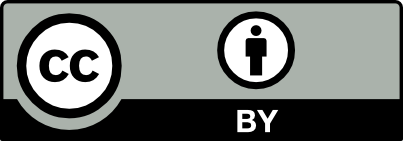 